2 АПРЕЛЯ – ВСЕМИРНЫЙ ДЕНЬ РАСПРОСТРАНЕНИЯ ИНФОРМАЦИИ О ПРОБЛЕМЕ АУТИЗМААутизм,  или  расстройства  аутистического  спектра  (РАС), — термин, используемый  для  описания  группы  расстройств  развития  центральной нервной  системы. Эти  расстройства  проявляются  главным  образом нарушениями в трех сферах:1. Общение - как человек общается с детьми и взрослыми (нарушения социального взаимодействия).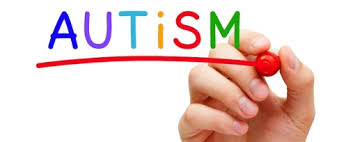 2. Разговор - как  человек  разговаривает,  пользуется  жестами  или выражением лица (нарушения в области коммуникации).3. Поведение - как  человек  ведет  себя (своеобразие,  ограниченность  и  стереотипность  интересов  и деятельности). Аутизм часто сочетается с другими нарушениями. Значительная часть людей с РАС (от 25 до 50%) имеют сопутствующую умственную отсталость, часто у них имеются расстройства моторики и координации, проблемы с желудочно-кишечным трактом, нарушения сна. Для людей с РАС также характерны особенности восприятия информации, трудности с концентрацией внимания и раздражительность. К подростковому возрасту примерно у 10 – 30% детей с аутизмом развивается эпилепсия.Вопреки распространенному мифу, люди с аутизмом не стремятся жить в собственном мире, наоборот, многие очень заинтересованы в общении с другими, способны устанавливать глубокие эмоциональные связи с важными для них людьми, однако не имеют достаточных навыков для того чтобы общаться так, как это делают их сверстники. Каждый человек с аутизмом уникален в своих проявлениях, и порой на первый взгляд сложно понять, что объединяет людей с расстройствами аутистического спектра. Некоторые (около 20 – 25 %) так и не начинают говорить и общаются, используя альтернативные способы коммуникации (жесты, обмен карточками или письменный текст). Во взрослом возрасте им может требоваться много поддержки и заботы, они не могут жить самостоятельно. У других людей с аутизмом развивается речь и другие навыки социального взаимодействия, они могут посещать школу, пос тупать в высшие учебные заведения и работать.Ребенок  с  аутизмом  может  появиться  в  любой  семье,  вне  зависимости  от  достатка,  образования, социального статуса родителей. В том, что у ребенка аутизм, нет ничьей вины.Что делать, если вы стали случайным свидетелем истерики, связанной с аутизмом? Истерики у детей случаются нередко, и это касается не только детей с аутизмом. Однако  гораздо труднее успокоить ребенка, если у него аутизм. Важно понять, что ребенок в состоянии истерики уже прошел тот этап, когда он может прислушаться к чужим уговорам. Он потерял контроль над собой.При наличии аутизма истерика связана с более высоким риском причинения себе вреда. В  этот момент приоритет родителей — это безопасность ребенка, а не удобства окружающих. Доверяйте  родителям  и  их  знанию  своего  ребенка.  Скорее  всего,  они  в  курсе,  что  конкретно спровоцировало истерику, и они знают, как лучше всего успокоить ребенка.Не бойтесь подойти к родителям и спросить, можно ли им чем - то помочь. Будьте готовы принять ответ «нет».Если  кто - то  будет  негативно  комментировать  ситуацию — отвечайте  вместо  родителей.  Помогите информировать  других  людей,  что  истерика  была  вызвана  трудностями  ребенка,  и  это  не  имеет отношения к родительскому воспитанию.Продолжительность истерики может быть разной. Она не зависит ни от вас, ни от родителей. Лучшая помощь с вашей стороны — это ваше спокойствие и попытки успокоить.За более подробной информацией обращайтесь в Государственный Лидский районный ЦКРОиР или по телефону 646591, 646593.Подготовила педагог-психолог ГЛР ЦКРОиР  Горшанова Ольга Николаевна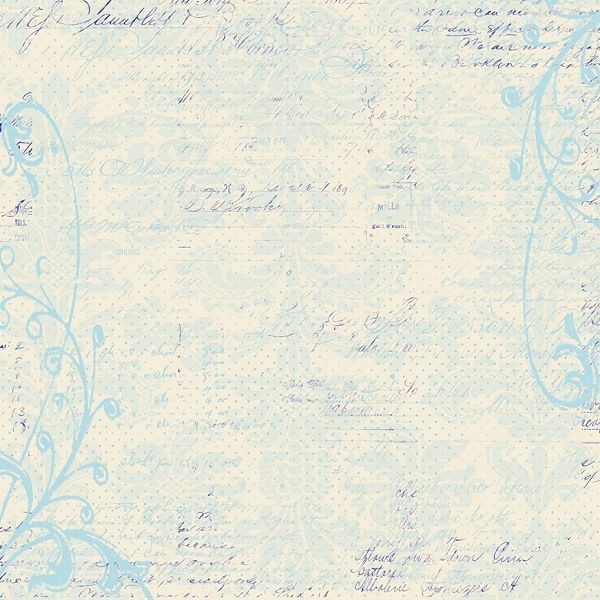 